基隆中山高中109學年度第二學期高一第一次段考● 單選、多重使用電腦卡、● 混合題型請將答案，含選擇及文字均寫於手寫卷，選擇題以2B鉛筆畫記，文字以0.5黑筆繕寫單選 (24題，每題2分，共48分)51.(   )下列各組「　」中的字，讀音相同的是：　(Ａ)鞍「韉」／「薦」舉　(Ｂ)細雨「霏霏」／「緋」聞　(Ｃ)「否」極泰來／「否」認　(Ｄ)夕「舂」未下 ／「椿」萱並茂。答案：(Ｂ)解析：(Ａ)ㄐㄧㄢ／ㄐㄧㄢˋ。(Ｂ)皆音ㄈㄟ。(Ｃ)ㄆ一ˇ／ㄈㄡˇ   (Ｄ)ㄔㄨㄥ／ㄔㄨㄣ。52.(   )下列「　」中的同音字，字形兩兩相同的是：　(Ａ)寵辱「ㄒㄧㄝˊ」忘／同心「ㄒㄧㄝˊ」力　(Ｂ)一陣暈「ㄒㄩㄢˋ」／「ㄒㄩㄢˋ」耀　(Ｃ)大勢所「ㄑㄩ」／「ㄑㄩ」炎附勢　(Ｄ)一「ㄑㄩㄝˋ」詞／天上宮「ㄑㄩㄝˋ」。答案：(Ｃ)解析：(Ａ)偕 ／協。(Ｂ)眩／炫。(Ｃ)趨。(Ｄ)闋／闕。53.(   )下列文句，完全沒有錯別字的是：　(Ａ)只要朋友開口，他都會不遺於力地伸出援助之手　(Ｂ)除了講掖新進詩人，她的創作也對當代詩壇影響深遠　(Ｃ)〈青春並不消逝，只是遷徙〉一文以起伏的情節反應人事的滄桑　(Ｄ)我們散蕩地漫步在高架橋下，走向公車站牌。答案：(Ｄ)解析：(Ａ)不遺「餘」力。(Ｂ)「獎」掖。(Ｃ)反「映」54.(   )下列成語用法，何者有誤　(Ａ) 陽明山國家公園每到花季，只見「羅紈甚盛」，遊人如織。 (Ｂ)只要能「文過飾非」，終會得到眾人的諒解。(Ｃ) 新年新氣象，萬事「否極泰來」，他額手稱慶。(Ｄ)西湖三月，只見處處水光雲影，「湖光染翠」，別有一番趣味　答案：(Ｂ)解析：(Ｂ)掩飾過失、錯誤。出自《周易．賁卦》。宜改用「痛改前非」。55.(    )閱讀下列新詩，最適合填入□內的詞依序是：  ［107.學測］甲、山稜劃開暗夜／□□洩漏下來                             （瓦歷斯．諾幹〈拆信刀〉）乙、路在前面／伸著／長長的舌頭／把一雙雙的腳／□了進去           （向明〈七孔新笛〉）丙、最後一隻高音階的LA／還來不及出現／夕陽以吸塵器的速度／將這一切□□乾淨（顏艾琳〈夕陽前發生的事〉）                                                丁、我撐傘走過老樹下／已不見它那灰白蒼老的影子／年輕的翠綠承受細雨的彈珠／調皮的□□在傘上
                                                                               （陳秀喜〈復活〉）(Ａ)誓言／舔／沖刷／丟擲　　　(Ｂ)誓言／捲／吞沒／流洩(Ｃ)祕密／舔／吞沒／丟擲　　　(Ｄ)祕密／捲／沖刷／流洩答案：答案：(Ｃ)解析：甲、題目為「拆信刀」，金屬的刀如山稜有銳利感覺，密封之信不知是何內容，一如不可知的暗夜。信封被刀劃開後，信文所載內容便會洩漏出來，因為內容不可知，所以是「祕密」。若是兩人之間的「誓言」，則彼此知曉，就不會用「洩漏」，可刪除(Ａ)(Ｂ)。乙、將「路」想像為「長長的舌頭」，而最後會使「一雙雙的腳」消失，表示看不到盡頭，可見這條路非常漫長。所謂「舔」是用舌頭觸碰或沾取東西，適合形容「一雙雙」的腳走在路上的情景，而且「舔」的動作較慢，有如用「腳」一步步行走，以此凸顯路途之長。反之，「捲」是蜷曲翻翹，動作又大又快，無法呈現路途之漫長，行走之艱難。因此，「舔」比「捲」適合。丙、由上文的「吸塵器」可知是「吞沒」，而非水般的「沖刷」。何況夕陽暮色會籠罩一切，其情狀用「吞沒」也比「沖刷」適合。丁、上文出現「彈珠」、「調皮」，故其後以「丟擲」最為適合。56.(   )下列有關作家的敘述，正確的是：　(Ａ)袁宏道認為小說、戲曲、民歌不登大雅之堂，無益於個人性靈之書寫。　(Ｂ)范仲淹實施慶曆新政順利有成，其為人樂善好施，獎掖後進，為當時清流領袖。　(Ｃ)張曼娟擅長散文與小說創作，近年來跨足兒童文學，並創辦張曼娟小學堂。　(Ｄ)鄭愁予早年作品沉穩內斂、多家國感觸、生命體悟，後期作品浪漫抒情，充滿浪子情懷。答案：(Ｃ)解析：(Ａ)重視小說、戲曲和民歌上的地位。(Ｂ)慶曆新政受阻。(Ｄ)早期晚期風格相反。57.(   )下列皆為古文「雜記類」作品，關於篇章文意的說明，敘述正確的是：　(Ａ)〈岳陽樓記〉：作者登岳陽樓而觀覽洞庭湖美景，藉晴雨變化，抒發謫官之嘆　(Ｂ)〈項脊軒志〉：以項脊軒變遷為線索，抒發對家人的深切懷念，並寄託不凡的襟懷志節　(Ｃ)〈晚遊六橋待月記〉：先寫春之盛景，文末才具體描述月景之美，點出待月之主旨　(Ｄ)〈醉翁亭記〉：作者感慨宦海浮沉，認為應及時行樂，享受醉飲遊山之樂。答案：(Ｂ)解析：(Ａ)〈岳陽樓記〉：作者未登覽岳陽樓；文末以先憂後樂的古仁人勉滕子京亦自勉。(Ｃ)〈晚遊六橋待月記〉：文末只寫出待月之雅趣，未具體描寫月景。(Ｄ)〈醉翁亭記〉：未見及時行樂的心境，作者之樂在於山林之樂、宴飲之樂以及與民同樂。58.(   )下列詞語依時間先後，由早至晚排列的正確順序是： 甲、平旦　乙、亭午　丙、晡時　丁、夕舂未下　戊、日上三竿(Ａ)甲乙戊丁丙　(Ｂ)甲戊乙丙丁　(Ｃ)丙甲乙戊丁　(Ｄ)丙乙甲戊丁。答案：(Ｂ)解析：甲、天剛亮的時候戊、太陽升起，離地已有三根竹竿高，約上午八、九時乙、中午、正午丙、申時，約當午後三時至五時丁、傍晚時分，約下午五、六時。59.(   )詞語中有一種結構稱為「偏正結構」，即是「名詞＋名詞」，其中前者用來說明後者的屬性，如「銅環」。下列具有此種修飾方式的是：　(Ａ)舟船　(Ｂ)錯誤　(Ｃ)石橋　(Ｄ)容顏。答案：(Ｃ)解析：(Ａ)「舟船」是船隻，「舟」、「船」兩者同義並列。(Ｂ)「錯誤」是不正確，「錯」、「誤」兩者同義並列。(Ｃ)「石橋」是石頭鋪設的橋，「石」說明「橋」的屬性。(Ｄ)「容顏」是容貌，「容」、「顏」兩者同義並列。60.(   )行文中常見詞彙、語序、結構、修辭、邏輯不當的現象，這類不符合語言規範的句子稱為病句，也就是有語病的句子。下列文句中，沒有語病的是：　(Ａ)為了不觸犯禁用塑膠吸管的法令，許多店家改用紙吸管，讓慣用吸管的顧客也能方便用餐　(Ｂ)若非全體球員盡了全力，否則才能從競爭激烈的淘汰賽中脫穎而出，戰勝其他競爭者　(Ｃ)拄著拐杖的奶奶，一見到自美國返臺探望自己的兒孫，飛也似地衝到門口迎接　(Ｄ)在蜿蜒崎嶇的賽道上，世界第一的馬拉松好手依舊飛箭般奔馳前進。答案：(Ａ)解析：(Ｂ)「才能」要改為「無法」，跟前面的「若非」形成雙重否定才符合句意。(Ｃ)「拄著拐杖」不可能「飛也似地」衝出，改為「迫不及待」等形容心情的詞語。(Ｄ)「飛箭」的前進狀態應該是筆直的，在蜿蜒曲折的賽道不可能如「飛箭般」奔馳。61.(   )寫作時提到某一事物，常運用與該事物密切相關的物件來代替，以求行文的生動變化，稱作「借代」。下列選項中的詞語，沒有運用這種修辭手法的是：　(Ａ)沙鷗翔集，錦鱗游泳　(Ｂ)浮光躍金，靜影沉璧　(Ｃ)居廟堂之高，則憂其民　(Ｄ)處江湖之遠，則憂其君。答案：(Ｂ)解析：(Ａ)「鱗」借代為魚。(Ｂ)對偶、譬喻（略喻）。(Ｃ)「廟堂」借代為朝廷。(Ｄ)「江湖」借代為鄉野民間。62.(   )下列關於〈岳陽樓記〉一文的敘述，正確的是：　(Ａ)「銜遠山，吞長江」乃登上岳陽樓可遠眺青山，俯瞰長江　(Ｂ)「朝暉夕陰，氣象萬千」乃指陰晴不定的天氣，正是大千世界的寫照　(Ｃ)「浩浩湯湯，橫無際涯」寫出洞庭湖煙波浩瀚、水大流急的景象　(Ｄ)「浮光躍金，靜影沉璧」呈現洞庭湖白天與夜晚多變的風貌。答案：(Ｃ)解析：(Ａ)寫洞庭湖中有君山，湖與長江相通，可吸納長江的水量，並非登樓遠眺之景。(Ｂ)從早到晚，景象變化無窮。(Ｄ)均為夜晚月光下的湖景。63.(   )〈岳陽樓記〉一文中，對景物有日夜、遠近、動靜等多角度的描寫。下列說明，完全正確的是：　(Ａ)「上下天光，一碧萬頃」：夜晚遠景　(Ｂ)「岸芷汀蘭，郁郁青青」：白天靜景　(Ｃ)「長煙一空，皓月千里」：夜晚動景　(Ｄ)「沙鷗翔集，錦鱗游泳」：夜晚靜景。答案：(Ｂ)解析：(Ａ)白天遠景。(Ｃ)夜晚靜景。(Ｄ)白天動景。64.(   )〈客來小城〉：「客來門下，銅環的輕叩如鐘／滿天飄飛的雲絮與一階落花……」所蘊含的情致與意境，與下列選項相似的是：　(Ａ)雁來音信無憑，路遙歸夢難成。離恨恰如春草，更行更遠還生　(Ｂ)去年今日此門中，人面桃花相映紅。人面不知何處去，桃花依舊笑春風　(Ｃ)青青河邊草，緜緜思遠道。遠道不可思，宿昔夢見之　(Ｄ)留戀處，蘭舟催發。執手相看淚眼，竟無語凝噎。答案：(Ｂ)解析：題幹與(Ｂ)均寫尋訪無著的惆悵之感。(Ａ)寫離愁別恨。出自李煜〈清平樂〉。(Ｂ)出自崔護〈題都城南莊〉。(Ｃ)閨怨詩，寫婦人思念遠方良人。出自〈飲馬長城窟行〉。(Ｄ)寫分別時的不捨之情。出自柳永〈雨霖鈴〉。語譯：(Ａ)鴻雁自遠方飛來，卻沒有帶來音信，故國路途遙遠，只怕連做夢也無法回得去。離愁別恨恰似那春天的芳草，走得再遠，它都緊緊跟隨，連綿不斷。(Ｂ)去年的今天，我就在這長安南莊的門院裡，看見姑娘美麗的臉龐和盛開的桃花互相輝映。如今姑娘不知到了哪裡，只有滿樹的桃花依舊在春風中盛開。(Ｄ)正依戀不捨之際，船夫卻聲聲催促要出發了。緊握著彼此的雙手，淚眼相望，竟然喉頭哽塞，說不出話來。65.(   )鄭愁予的新詩運用了許多古典詩詞的意象，使其讀來韻味深長，有飄逸含蓄的蘊致。下列作品，同樣也運古典詩詞意象的是：　(Ａ)這世界／害怕明亮的思想／所有的叫喊／都被堵塞出口／真理／以相反的形式存在著／只要一點光滲透進來／一切都會破壞　(Ｂ)什麼是不朽呢／咳嗽藥刮臉刀上月房租如此等等／而在妻的縫紉機的零星戰鬥下／他覺得唯一能俘虜他的／便是太陽　(Ｃ)我揚起了我的黑手杖／並把它沉重地點在／堅而冷了的地殼上／讓那邊棲息著的人們／可以聽見一聲微響／因而感知了我的存在　(Ｄ)如果你的手在我的手裡，此刻／如果你的清芬／在我的鼻孔，我會說，小情人／諾，這隻手應該採蓮，在吳宮／這隻手應該／搖一柄桂槳，在木蘭舟中。答案：(Ｄ)解析：(Ａ)出自李敏勇〈暗房〉。(Ｂ)出自瘂弦〈上校〉。(Ｃ)出自紀弦〈在地球上散步〉。(Ｄ)古典意象：採蓮、吳宮、桂槳、木蘭舟。出自余光中〈等你，在雨中〉。66.(   )〈青春並不消逝，只是遷徙〉：「看護樂觀地說老師表現得很棒，我們要給老師拍拍手哦。走出醫院，我的眼淚倏然而落……」作者流淚的原因是：　(Ａ)看護對於老師的過往並不了解，一派輕鬆樂觀的口氣使作者備感疏離與冷漠　(Ｂ)老師該是在職場上大展宏圖的，如今卻費力的復健，令作者感受到命運殘酷的一面　(Ｃ)在老師的衰老中體會到時間流逝的殘酷，對個體生命面對遼闊宇宙的渺小與無助感慨萬千　(Ｄ)作者回想起師生往日情景，對於年輕時不懂得珍惜光陰，也不懂得感恩嚴師教誨後悔萬分。答案：(Ｂ)解析：根據課文第四段：「五十歲的老師，應當是在學術界大展宏圖最好的年齡；應當是吟哦著錦繡詩句的聲音，此刻正費力地捕捉著：噫，唉，啊，呀……滿頭大汗，氣喘噓噓，看護樂觀地說老師表現得很棒，我們要給老師拍拍手哦。走出醫院，我的眼淚倏然而落，順著綠蔭道一路哭一路走，這是怎樣荒謬而殘酷的人生啊。」可知答案為(Ｂ)。67.(   )〈青春並不消逝，只是遷徙〉一文中，張曼娟對老師最主要的憧憬是：　(Ａ)即使中風，仍堅毅的復健，堅強抵抗殘酷人生的卓越意志力　(Ｂ)善於教育子女，培養出對知識充滿熱情並且溫柔感恩的兒子　(Ｃ)擁有不同於一般中文系教授的氣質，是個朗然笑語、噴吐煙霧的偉岸男子　(Ｄ)與師母、兒子之間有著深情眷戀，有著圍桌共餐的緊密情感，家庭溫暖幸福。答案：(Ｄ)解析：根據課文第二段，張曼娟對於老師的憧憬，主要來自造訪老師家時感受到的家庭溫暖氛圍。 68. 閱讀杜甫〈登岳陽樓〉回答問題68:      杜甫　登岳陽樓詩中有多處運用「對比」，下列說明不適當的是： 
(Ａ)首聯寫景，因為「昔聞洞庭水」壯闊，所以「今上岳陽樓」，是今昔對比 
(Ｂ)頷聯特寫洞庭湖，既寫眼前親眼目睹之景，又寓託心中想像，是虛實對比  
(Ｃ)頸聯抒情，側面慨嘆人情的澆薄，正面敘寫自己的孤獨漂泊，是正反對比
(Ｄ)尾聯敘寫國家西北邊疆還在打仗，自己憂國憂民掉傷時之淚，是人我對比
答案：(Ｃ)解析：(Ｃ)未有此嘆，「親朋無一字」是指親戚朋友音訊全無，並非指人情澆薄。   譯注：　　從前聽聞洞庭湖有著廣闊的水面，如今真登上了岳陽樓遠眺。吳、楚兩地被湖水隔開，一東一南（另解洞庭湖是那樣廣闊，好像把東南方的吳、楚之地打開了個大缺口）。湖面廣闊宏偉，太陽、月亮彷彿晝夜輪流漂浮在湖水上。親戚朋友音訊全無，我又老又病，只有孤獨的小船相伴。國家西北的邊疆還在打仗，我憑靠著岳陽樓的窗口，想起國難與個人身世，忍不住淚如雨下。（坼：音ㄔㄜˋ，分開、分裂。乾坤：指日月。）閱讀後回答問題69     生之必有死也，猶晝之必有夜也。死之不可復生，猶逝之不可復返也。人莫不欲生，然卒不能使之久生；人莫不傷逝，然卒不能止之使勿逝。既不能使之久生，則生可以不欲矣。既不能使之勿逝，則逝可以無傷矣。故吾直謂死不必傷，唯有生乃可傷耳。勿傷逝，願傷生也！	（明 李贄 傷逝）﹝注﹞生：此處指「久生」。傷生：因活著感到哀傷。李贄：號卓吾，明末思想家、史學家。二十多年宦海生涯，耳聞目睹官場的種種黑暗，以及民反兵變、倭寇騷擾東南沿海等現實，深感明王朝內部的腐朽沒落，毅然辭官。後屢遭誹謗、逮捕入獄，著作被焚毀，憤然自刎。69. 依據上文，敘述正確的是：　(A)死是必然，無論人們怎樣害怕死亡或阻擋死亡的到來，最終都無濟於事　(B)與其為死者哀悼難過，不如憐惜活在痛苦中的人，以幫助他們改善生活　(C)人們都想長生不老，卻無法實現願望，故面對生命的流逝，要及時行樂　(D)生命短暫，轉瞬即逝，十分可貴，所以不懂得珍惜生命的人是最悲哀的答案: (A)解析: 李贄一生遭遇許多無法迴避的苦惱、悲哀、憤懣，甚至難以忍受的屈辱、打擊、迫害，才會有「生乃可傷」的哀嘆。文中無幫助活在痛苦中之人改善生活之意。(C)文中未提出及時行樂的看法。(D)傷生是為活著感到哀傷，而不是為不懂珍惜生命的人感到哀傷。   題組(70-71)       〔102.學測〕70. 依據上文，作者描述僕人對死神手勢的理解，其用意是：　　 (Ａ)表現人類的生死無常禍福相倚　　(Ｂ)反諷僕人的逃避命運弄巧成拙　(Ｃ)強調死神的如影隨形無所不在　　(Ｄ)證明主僕的和諧相處共度難關答案：(Ｂ)解析：(Ｂ)文中僕人對死神手勢的理解錯誤進而試圖逃躲，反弄巧成拙，將自己送入死神之手。作者這段描述凸顯人算不如天算，逃避命運反而加速落入命運之淵。71. 依據文意，最適合說明僕人心理狀態的選項是：　　 (Ａ)心猿意馬　　(Ｂ)心蕩神馳　　(Ｃ)杯弓蛇影　　(Ｄ)捕風捉影答案：(Ｃ)解析：由「『那不是威脅的手勢！』死神答道：『那只是個吃驚的表示。』」可知僕人解讀錯誤進而試圖逃躲，當時的心理狀態是「為了不存在的事物，加以錯誤解讀而傷了自己」，也就是「杯弓蛇影」。(Ａ)佛教以猿馬性喜外馳來形容眾生的心，不能安住，喜攀緣外境。後用來形容心意不定，不能自持。(Ｂ)形容心神迷亂，不能自持。(Ｃ)比喻為不存在的事情枉自驚惶。(Ｄ)比喻所做之事或所說的話毫無根據，憑空揣測。閱讀題組(72-74)「快樂」與「幸福」之思索（ (D) ）72. 依據甲文，判斷作者「不快樂」最可能的原因是：　(A)社會期望的追求，生存價值的壓力　(B)人生唯一目標無法完成，讓所有人失望　(C)擁有豐富的物質，成為被羨慕對象　(D)忽略個人特質，必須充滿著偽裝1. 從文章中「所謂『做自己』，就是不再為別人的期待而偽裝」可推知。（ (A) ）73. 依據乙文，判斷作者認為「幸福」的來由是：　(A)透過對比得來　(B)經由自我完成　(C)對人事物充滿感激(D)能夠充分體會人生2. 末段提及「真正可貴的幸福，原來不是從快樂之中來，而是從憂愁之中來的」可以推測得知。（ (D) ）74. 依據甲、乙二文內容判斷，說明正確的是：　(A)甲文中認為做自己就是可以不用在意他人，勇敢追求幸福，就算不得已傷害他人，也必須要先愛自己(B)在乙文中作者言不由衷，沒有說明自己恐懼、不安的現狀，是因為說出真實感受等於是向親友示弱，向他們求助(C)二文中都以今昔、苦樂對比的手法與實境描述的方式來呈現出背後的哲學意涵，推導出文本的深入意涵(D)二文中都呈現出作者對快樂幸福的思索與體悟，以自己的生活經驗出發，提出不同的思考面向，闡發意念。3. (A)甲文中認為「做自己」並不是毒蛇猛獸，「做自己」只是希望自己不需要時時滿足他人的期待。(B)乙文中作者言不由衷，沒有說明自己恐懼、不安的現狀，是為了不讓親友擔心自己。(C)甲文中並未以實境描述的方式來呈現出背後的哲學意涵，推導出文本的深入意涵，乙文用香港教書經驗來說明並驗證，末段得出自己的體會。多重選擇題 (5題，每題4分，答錯倒扣1/8題分，共20分)75.(   )在「寒冷將靈魂凍結／我卻還不肯熄滅」這句歌詞中，作者運用「化虛為實」的技巧，將抽象的「靈魂」化為具象的水，可以被凍結，看似無理卻饒富妙趣。下列選項中，也使用相同手法的是：　(Ａ)天上的星星╱笑地上的人╱總是不能懂╱不能覺得足夠　(Ｂ)就算整個世界被寂寞綁票／我也不會奔跑　(Ｃ)時光隧道裡／我擺渡著憂愁／孤獨疲憊的我／又將再流浪　(Ｄ)我的日子滴在時間的流裡，沒有聲音，也沒有影子　(Ｅ)可是我已懂得，一把小小的黃楊木梳，再也理不清母親心中的愁緒。答案：(Ｂ)(Ｃ)(Ｄ)(Ｅ)解析：題幹即是轉化修辭中的形象化。出自陳克華〈漸漸〉。(Ａ)擬人法。星星是物，笑屬人的動作，故為擬人。出自五月天阿信〈知足〉。(Ｂ)寂寞屬抽象，綁票乃具體動作，故屬形象化。出自青峰〈小情歌〉。(Ｃ)憂愁屬抽象，擺渡為具體動作，故為形象化。出自四弦〈故鄉普悠瑪〉。(Ｄ)日子為抽象，滴是具體動作，將虛擬實，屬形象化。出自朱自清〈匆匆〉。(Ｅ)將愁緒擬作髮，形象化。出自琦君〈髻〉。76.(   )下列各組「　」內的字，前後意義相同的是：　                            
(Ａ)乃重修岳陽樓，增其舊「制」／乃使人復葺南閣子，其「制」稍異於前　
(Ｂ)「微」斯 人，吾誰與歸 ／ 「微」管仲，吾其被髮左衽矣! 　
(Ｃ) 恰若青石的街道「向」晚 ／便扶「向」路，處處誌之　
(Ｄ) 歌吹「為」風，粉汗「為」雨／ 安可「為」俗士道哉　
(Ｅ) 「屬」予作文以記之 ／ 有良田、美池、桑竹之「屬」
答案：答案：(Ａ)(Ｂ)   解析：(Ａ)皆指「規模、格局」 (Ｂ)皆指「無」 (Ｃ)接近/先前。(Ｄ) 像/ 對、向。  (Ｅ)請託 /類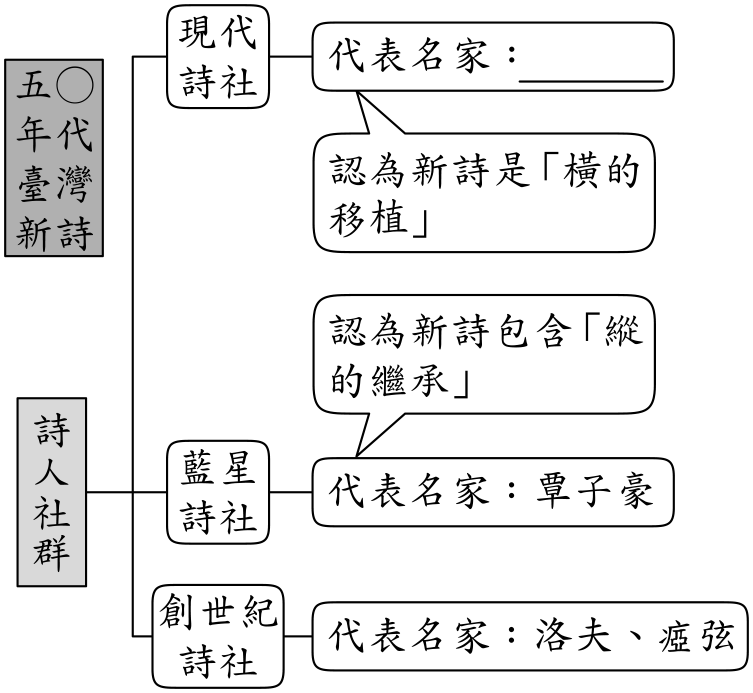 77.(   )關於右圖，敘述正確的選項是：　　　 　〔105.指考〕   (Ａ)　　　內應填：紀弦　   (Ｂ)由「縱」與「繼承」可大略推知，藍星詩社認為新詩應吸收古典傳統   (Ｃ)相對於「縱」的時間概念，「橫的移植」應是指學習外國的詩學思潮　   (Ｄ)余光中〈橄欖核舟〉：「擊空明，泝流光，無論怎樣／那夜的月色是永不褪色的了」甚具「橫的移植」風格   (Ｅ)「橫的移植」和「縱的繼承」雖然觀點互異，但皆對新詩的風格有所反思，影響日後臺灣新詩的發展。答案：答案：(Ａ)(Ｂ)(Ｃ)(Ｅ)解析：(Ｄ)「擊空明，泝流光」詩句取材自蘇軾〈赤壁賦〉，是屬於從中國古典文學中汲取創作養分的「縱的繼承」。78.(   )下列述及因月景而興發愉悅之情的文句是：　(Ａ)海上生明月，天涯共此時。情人怨遙夜，竟夕起相思　(Ｂ)三五之夜，明月半牆，桂影斑駁，風移影動，珊珊可愛　(Ｃ)暮雲收盡溢清寒，銀漢無聲轉玉盤。此生此夜不長好，明月明年何處看　(Ｄ)中庭地白樹棲鴉，冷露無聲溼桂花。今夜月明人盡望，不知秋思落誰家　(Ｅ)而或長煙一空，皓月千里，浮光躍金，靜影沉璧，漁歌互答，此樂何極。答案：(Ｂ)(Ｅ)解析：(Ａ)寫懷念遠人之情。出自張九齡〈望月懷遠〉。(Ｂ)出自歸有光〈項脊軒志〉。(Ｃ)抒發好景不長、人事無常的感慨。出自蘇軾〈中秋〉。(Ｄ)寫思鄉之情。出自王建〈十五夜望月寄杜郎中〉。語譯：(Ａ)明月自茫茫的海上緩緩升起，我們相隔天涯，此時都對月懷想彼此。有情人怨恨夜晚過於漫長，因為整夜都思念著對方。(Ｂ)在每月十五日的夜晚，明月照滿了半邊的牆，桂樹的影子錯落有致，風一吹來樹影隨風搖動，優美動人。(Ｃ)天上的晚雲隱藏不見，月亮散溢著清冷的光輝，銀河流瀉無聲，皎潔的月兒轉到了天空，就像玉盤那樣潔白晶瑩。此生此夜，如此的好景不常存在，明月啊，明年此時，不知道我將在何處觀賞你啊！(Ｄ)明亮的月光流瀉在地一片銀白，寒鴉棲息於樹梢，清冷的露珠靜悄無聲地沾溼了桂花。今天晚上明月當空，人人都在賞月享受團圓之樂，不知思鄉之愁落在誰家？79.(   )《文心雕龍．物色》：「春秋代序，陰陽慘舒，物色之動，心亦搖焉。」這段話指出外在的景物往往牽動人們內心的感受。下列寫出心情受到外物影響而波動的文句是：　(Ａ)近寒食雨草萋萋，著麥苗風柳映堤。等是有家歸不得，杜鵑休向耳邊啼　(Ｂ)煙絡橫林，山沉遠照，邐迤黃昏鐘鼓。燭映簾櫳，蛩催機杼，共苦清秋風露　(Ｃ)薄暮冥冥，虎嘯猿啼。登斯樓也，則有去國懷鄉，憂讒畏譏，滿目蕭然，感極而悲者矣　(Ｄ)東風夜放花千樹，更吹落、星如雨。寶馬雕車香滿路，鳳簫聲動，玉壺光轉，一夜魚龍舞　(Ｅ)去年元夜時，花市燈如晝。月上柳梢頭，人約黃昏後。今年元夜時，月與燈依舊。不見去年人，淚溼春衫袖。答案：(Ａ)(Ｂ)(Ｃ)(Ｅ)解析：(Ａ)出自佚名〈雜詩〉。語譯：將近寒食節的時候，雨中的青草更顯茂盛，暖暖的春風，吹拂得田裡的麥苗更青了，夾岸的楊柳也映綠了河堤。我們都是有家回不得的遊子，所以杜鵑啊，請不要在我耳邊不停地悲啼。(Ｂ)出自賀鑄〈天香〉。語譯：橫展如帶的山林籠罩著煙霧，天邊的夕陽漸漸向遠山沉落，在這黃昏時分斷斷續續傳來鐘鼓聲。室內燭光搖曳，映照著門窗簾子，蟋蟀「促織促織」的哀鳴著，好似聲聲催人夜織，在這明淨的秋夜中，萬物都因感受淒風寒露而生發愁苦之感。(Ｄ)寫元宵夜的景致，未述及心情受外物影響而波動。出自辛棄疾〈青玉案〉。語譯：一城花燈像是春風在夜裡吹開花兒掛滿千樹，燈火閃動如同吹落星星般的雨。裝飾華美的馬車經過，一路飄送香氣，鳳簫的聲音悠揚動人，月光流轉，整夜的魚龍彩燈舞動不息。(Ｅ)出自歐陽脩〈生查子〉。語譯：去年元宵節的夜晚，花市被燈光照耀得如同白日。當月亮高掛柳枝頭時，我和情人相約在黃昏後一同去賞燈。今年的元宵夜，月兒與花燈一如去年。見不到去年與我同遊的情人，我潸然淚下，淚水沾溼了衣袖。語譯：春秋四季不斷更迭，寒冷的天氣使人覺得沉悶，溫暖的日子使人感到舒暢，四時景物的不斷變化，人的心情也受到感染。混合題型  (全寫於手寫卷) 共32分    1-3為題組    閱讀下文，回答問題。(   )〈岳陽樓記〉一文，范仲淹因事及景，由景生情，再化情為理。而由文意可知「理」指的是：　(Ａ)為官者的高風亮節　(Ｂ)讀書人的生命自覺　(Ｃ)知識分子順應時勢的人生取向　(Ｄ)道家思想中的超然物外。 (單選題，2分)答案：(Ｂ)解析：(Ｂ)由古人之用心，引出先憂後樂之懷抱。(   )下列詩句的內容最接近范仲淹憂國憂民之心境的是：　(Ａ)山外青山樓外樓，西湖歌舞幾時休？暖風熏得遊人醉，直把杭州作汴州　(Ｂ)獨上江樓思悄然，月光如水水如天。同來玩月人何在，風景依稀似去年　(Ｃ)水光瀲灩晴方好，山色空濛雨亦奇。欲把西湖比西子，淡妝濃抹總相宜　(Ｄ)畢竟西湖六月中，風光不與四時同。接天蓮葉無窮碧，映日荷花別樣紅。(單選題，2分)答案：(Ａ)解析：(Ａ)全詩寫出虛假的繁榮太平景象，辛辣的諷刺中蘊含著極大的憤怒和無窮的隱憂。三、四句表現憂患之意。出自林升〈題臨安邸〉。(Ｂ)這是詩人懷念舊日時光的詩。出自趙嘏〈江樓舊感〉。(Ｃ)西湖美景。出自蘇軾〈飲湖上，初晴後雨〉。(Ｄ)西湖美景。出自楊萬里〈西湖〉。語譯：(Ａ)青山之外還有重重疊疊的青山，湖邊樓閣之外還有重重疊疊的樓閣。這些樓閣中的歌聲舞影什麼時候才會停歇？和暖的春風吹拂著，遊客都陶醉了，簡直把杭州當作是故都汴州。(Ｂ)獨自登上江邊的樓閣，思緒中一片憂愁，月光像水般的清澈，水又像天那樣的明亮。那位曾一同來賞月的人如今不知身在何處？只有景色與去年依然相似。(Ｃ)晴天的時候，陽光照射在西湖的水面上，波光閃閃，顯得特別好看。下雨的時候，湖畔的山色籠罩在迷濛的雨霧中，更是奇特美麗。想要把西湖比作美女西施，不論是素雅或豔麗的妝扮都很適合她。(Ｄ)畢竟西湖是六月的天氣了啊，風光也與其他季節不再相同。一眼望去，無窮無盡的碧綠色荷葉好像一直連接到天邊，在太陽映照下的荷花，顯得格外紅豔。 3 .   你從80樓往下看，全是美景；但你從2樓往下看，全是垃圾……人若沒有高度，看到的全是問題；人若沒有格局，看到的全是雞毛蒜皮！」請比較遷客騷人、古仁人、范仲淹三者的生命情懷。        (請依原文作答，錯一字扣一分)  (每格3分，共6分)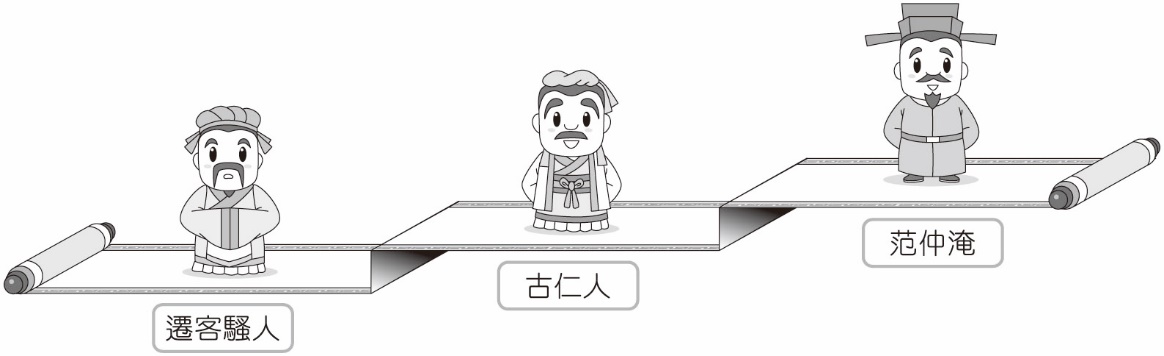  4-7為題組  閱讀下文，回答問題。4. 請問石簣邀請袁宏道賞的梅花，在誰家的園中？  A.石簣　B.袁宏道　C.傅金吾　D.張功甫　E.玉照堂 
  (單選，2分)答案: C5. 寫出框框內字詞的「解釋」  (每格2分，共6分)6. 第二段課文中提到梅花「與杏桃相次開發」，請檢索課文找出梅花與杏花、桃花一同綻放的原因。  (25字內，以白話說明)      (2分)
參考答案: 春雪極盛，至春猶寒，因而梅花花期延長。7. 袁宏道書寫西湖梅花的奇特美景，卻不選擇賞梅，他想藉此凸顯什麼？   (20字內)   (2分)
參考答案:一般人喜愛梅花勝過其他植物，而作者獨獨鍾情桃花，凸顯其審美趣味之獨特。8-10為題組閱讀下文，回答問題。8.「那等在季節裡的容顏如蓮花的開落」，句中的「容顏」指的是誰？ A.我　B.歸人　C.思婦  D馬 
     (單選，2分) 答案: C9.請將上文中以注音書寫的字，寫出其國字。 (每格2分，共6分)10. 下圖為〈錯誤〉一詩女子等待時的心情起伏變化，請以文字說明。  (2分)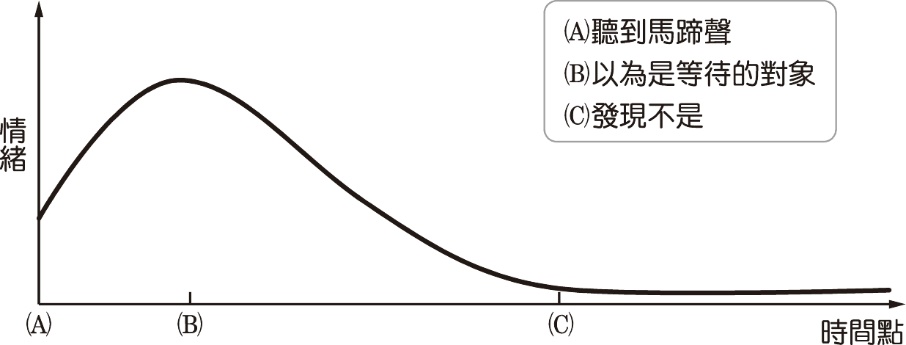 說明：女子聽見達達的馬蹄聲自遠而近，以為那是所愛的人歸來，容顏如蓮花綻放，散發美麗動人的神采。當馬蹄聲靠近，卻察覺不是自己所等待的人，剎那間，轉為希望落空後的失望悵然。昔聞洞庭水，今上岳陽樓。吳 楚東南坼 ，乾坤日夜浮。　　親朋無一字，老病有孤舟。戎馬關山北，憑軒涕泗流。從前，在巴格達，有個商人派他僕人去市場採購貨物。然而過了片刻，僕人便回來，一臉發白，全身顫抖說：「主人，剛剛在市場，人群中，我被一個女人推了一把。我轉身一看，推我的竟是死神！她直盯著我，並且擺出一個威脅的手勢！現在，把你的馬借我，我要離開這城市，躲過我的命運。我要去撒馬拉。在那裡，死神就不會找到我。」商人便將馬借他。僕人騎上，立即用馬刺夾緊馬腹，以最快的速度縱馬奔馳而去。後來，這商人也去市場，看見死神站在人群裡，他便走過去，對她說：「今早，你看到我僕人時，為什麼要對他作出威脅的手勢？」「那不是威脅的手勢！」死神答道︰「那只是個吃驚的表示。我只不過看他那時人還在巴格達，大為吃驚。因為，我預定今晚要在撒馬拉和他碰面。」（毛姆〈撒馬拉之約〉（Appointment in Samarra），顏靄珠譯）甲　曾經，我也是不快樂的。當我努力符合別人期望，去扮演另一個人的時候；當我把別人當成生存目標，忘卻了自己需求的時候；當我太渴望別人所擁有的東西，忽略了自己也有珍貴特質的時候。總而言之，當我不是我自己的時候，我就不快樂。　　一個人如果不能做自己，不管擁有多少別人羨慕的東西，不管爬到多高的地位，都不會快樂，因為那不屬於你，也不是你真正想要的，於是，回首人生只感到空虛。　　「一個人想要『做自己』，就算傷害了別人也無所謂嗎？」每當我在臉書或是公開場合提到「做自己」，就會有人不以為然的質疑。　　我也覺得疑惑，「自己」到底是什麼樣的洪水猛獸？忠於自己就一定會傷害別人嗎？為了不傷害別人，我們不能做自己，只好一輩子偽裝成另一個人，直到老後，壓抑的情緒一股腦爆發開來，憤怒、委屈、怨天尤人，成為一個可悲的老人。　　所謂「做自己」，就是不再為別人的期待而偽裝。	（節錄自張曼娟 找回遺失的自己）乙　九七年八月，隻身到香港教書，對於新環境的好奇，完全掩蓋了變動可能產生的疑懼，我被安排暫住校園深處的招待所。因為尚未開學，校內人煙稀少，接待我的同事好心叮嚀，天黑以後不要隨便走動，這附近出過事的。幾十個單位的面海宿舍只得我和一位高齡老教授居住，老教授善意與我招呼：「妳住哪間房？……哦，那間啊，白蟻特別多的……」我漸漸覺得臉頰上興高采烈的笑意已轉為肌肉的抽搐了。　　寄給朋友的明信片上我寫著：「住在這裡就好像住在森林裡，空氣很新鮮，每天都在鳥鳴聲中醒來。」　　我只是沒描述天黑以後的景象。　　天黑之後，我便從宿舍走出來，在路燈的照射下，去到一幢大樓的門前打電話回家報平安。水銀燈將四周都塗成朦朧的白色，像一層霜，夏末的夜晚，彷彿因為霜降，所有的人都消失了，一片遼闊寂寞的景象。我聽著遙遠的家人一聲聲問：「那裡怎麼樣？安不安全？人多不多？」　　「這裡很多人的，學校嘛，當然很安全囉，不用擔心。晚上都有人來巡守的。」　　為什麼我會知道有人來巡守呢？因為那已是我的第三個難以安眠的夜晚了。　　……有一天，我得了急症，腹痛如絞，因為人生地不熟，擔心休克了也沒人知道，所以，離開學校，轉換了一個多小時的車，去城裡找一個舊識，那人曾交代我有事一定幫忙。我在那人辦公室附近的7-11打電話，對方好像很忙，兩三句就急著收線，我沒透露出求援的訊息，只是平靜的說再見。蹣跚走到店門口，我蹲下去等待另一陣劇痛的宰割。　　回到學校的時候，已經好些了，只剩下深深的疲憊。小巴士載著我，在森林的入口處下車，然後，我必須獨自一個人穿越黑森林回家。那晚的月色很好，將樹影清楚投射在地上，像一株株萍藻，夜風從海上吹來，有一種走在水中的涼意。忽然，聽見歌聲，在寂靜的夜裡，在我一向畏怯的森林中，我聽見自己的歌聲，持續著愉悅的腔調。　　這令我覺得難以置信，卻又有些明白了。　　其實，生活中的瑣碎折騰和挫敗，都是不可避免的，正因為這些困境來勢洶洶，安然度過以後，便有了一種慶幸與感激。真正可貴的幸福，原來不是從快樂之中來，而是從憂愁之中來的。	（節錄自張曼娟 在森林裡種首歌）答題說明:  (1)混合題型共32分 (其中含選擇題8分，非選擇題24分)。 (2)混合題型請將答案(含選擇及文字)寫於手寫卷，選擇題以2B鉛筆畫記，文字以0.5黑筆繕寫 若未依規定之筆
     作答，扣1分) (3)本部分共有 3 題組，每一子題配分標於題末。限在標示題號作答區內作答。非選擇題請以橫書作答，不必抄
     題，並依題意要求作答，否則將酌予扣分。嗟夫！予嘗求古仁人之心，或異二者之為，何哉？                 。居廟堂之高，則憂其民；處江湖之遠，則憂其君。是進亦憂，退亦憂。然則何時而樂耶？其必曰：                               乎！」噫！微斯人，吾誰與歸？課文原文今歲春雪甚盛，梅花為寒所勒，與杏桃相次開發，尤為奇觀。石簣數為余言：「傅金吾園中梅，張功甫玉照堂故物也，急往觀之。」余時為桃花所戀，竟不忍去湖上。課文原文我打江南走過那等在季節裡的容顏如蓮花的開落東風不來，三月的柳絮不飛你底心如小小的寂寞的城恰若青石的街道向晚「ㄑㄩㄥˊ」音不響，三月的春「ㄨㄟˊ」不揭你底心是小小的窗「ㄈㄟ」緊掩我達達的馬蹄是美麗的錯誤我不是歸人，是個過客……